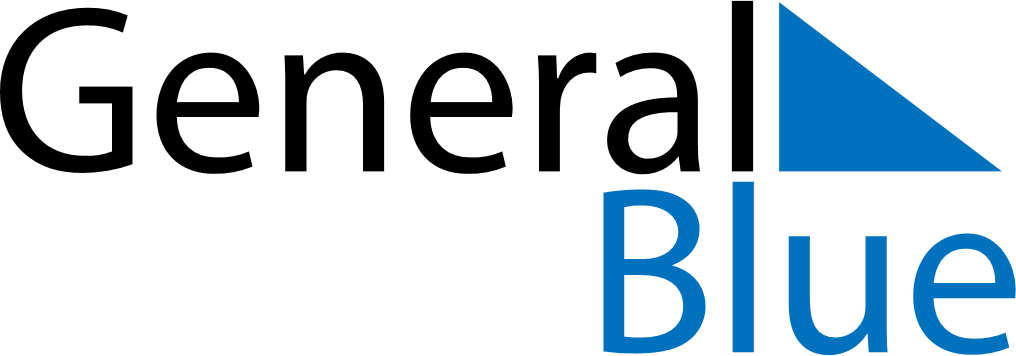 October 2021October 2021October 2021October 2021Christmas IslandChristmas IslandChristmas IslandMondayTuesdayWednesdayThursdayFridaySaturdaySaturdaySunday1223456789910Territory Day111213141516161718192021222323242526272829303031